به نام ایزد  دانا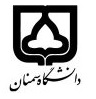 (کاربرگ طرح درس)                   تاریخ بهروز رسانی: 5/6/1401              دانشکده     :هنر                                              نیمسال اول/دوم سال تحصیلی1402-1401بودجهبندی درسمقطع: کارشناسی*  کارشناسی ارشد□  دکتری□مقطع: کارشناسی*  کارشناسی ارشد□  دکتری□مقطع: کارشناسی*  کارشناسی ارشد□  دکتری□تعداد واحد: نظری1عملی1  تعداد واحد: نظری1عملی1  فارسی: مواد و روشهای ساخت 2فارسی: مواد و روشهای ساخت 2نام درسپیشنیازها و همنیازها:پیشنیازها و همنیازها:پیشنیازها و همنیازها:پیشنیازها و همنیازها:پیشنیازها و همنیازها:لاتین:لاتین:نام درسشماره تلفن اتاق:  31535361شماره تلفن اتاق:  31535361شماره تلفن اتاق:  31535361شماره تلفن اتاق:  31535361مدرس/مدرسین:  محرم قهرمانی درویشمدرس/مدرسین:  محرم قهرمانی درویشمدرس/مدرسین:  محرم قهرمانی درویشمدرس/مدرسین:  محرم قهرمانی درویشhttps://mghahremani.profile.semnan.ac.ir/: منزلگاه اینترنتیhttps://mghahremani.profile.semnan.ac.ir/: منزلگاه اینترنتیhttps://mghahremani.profile.semnan.ac.ir/: منزلگاه اینترنتیhttps://mghahremani.profile.semnan.ac.ir/: منزلگاه اینترنتیپست الکترونیکیm_ghahremani@semnan.ac.ir       پست الکترونیکیm_ghahremani@semnan.ac.ir       پست الکترونیکیm_ghahremani@semnan.ac.ir       پست الکترونیکیm_ghahremani@semnan.ac.ir       برنامه تدریس در هفته و شماره کلاس:برنامه تدریس در هفته و شماره کلاس:برنامه تدریس در هفته و شماره کلاس:برنامه تدریس در هفته و شماره کلاس:برنامه تدریس در هفته و شماره کلاس:برنامه تدریس در هفته و شماره کلاس:برنامه تدریس در هفته و شماره کلاس:برنامه تدریس در هفته و شماره کلاس:اهداف درس:اهداف درس:اهداف درس:اهداف درس:اهداف درس:اهداف درس:اهداف درس:اهداف درس:امکانات آموزشی مورد نیاز:امکانات آموزشی مورد نیاز:امکانات آموزشی مورد نیاز:امکانات آموزشی مورد نیاز:امکانات آموزشی مورد نیاز:امکانات آموزشی مورد نیاز:امکانات آموزشی مورد نیاز:امکانات آموزشی مورد نیاز:امتحان پایانترمامتحان میانترمارزشیابی مستمر(کوئیز)ارزشیابی مستمر(کوئیز)فعالیتهای کلاسی و آموزشیفعالیتهای کلاسی و آموزشینحوه ارزشیابینحوه ارزشیابی123355درصد نمرهدرصد نمرهفرآیندهای تولید ( محمد اسماعیل اسدی)فرآیندهای تولید ( محمد اسماعیل اسدی)فرآیندهای تولید ( محمد اسماعیل اسدی)فرآیندهای تولید ( محمد اسماعیل اسدی)فرآیندهای تولید ( محمد اسماعیل اسدی)فرآیندهای تولید ( محمد اسماعیل اسدی)منابع و مآخذ درسمنابع و مآخذ درستوضیحاتمبحثشماره هفته آموزشیتهیه منابع مکتوب  معرفی شده توسط دانشجویانمعرفی منابع, تعیین خط و مشی درس در طول ترم1- مقدمه ای بر مواد و فرآیندهای تولید 2ارائه کار عملیخواص مواد – مواد مهندسی3ارائه کار عملیفلزات و آلیاژهای آهنی4ارائه کار عملی- فلزات و آلیاژهای غیر آهنی5ارائه کار عملیمواد غیر فلزی(پلاستیک ها، الستومرها، سرامیک هاو مواد مرکب)6ارائه کار عملی- انتخاب مواد و جایگزینی مواد در تولید7ارائه کار عملیاندازه گیری و بازبینی- اسیستم ها و بزارهای اندازه گیری8ارائه کار عملیفرآیندهای شکل دهی مواد ( ریخته گری، آهنگری)9ارائه کار عملیفرآیندهای ماشین کاری (ابزارهای تراش در ماشین کاری)10ارائه کار عملیفرآیندهای ماشین کاری (گرد تراشی، سوراخکاری، مته کاری،  پیچ تراشی)11ارائه کار عملیفرآیندهای ماشین کاری (فرز کاری، چرخ دنده سازی)12ارائه کار عملیفرآیندهای ماشین کاری (صفحه تراشی، خان کشی، اره کاری و سوهان کاری)13ارائه کار عملیفرآیندهای ماشین کاری (ماشین کاری سایشی، ورق کاری، متالوژی پودر)14ارائه کار عملیفرآیندهای ماشین کاری غیر مرسوم (ماشین کاری الکترو شیمیائی، شیمیائی و حرارتی)15فرآیندهای اتصال دهی16